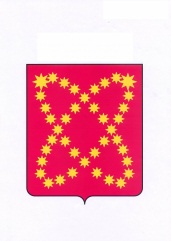 МУНИЦИПАЛЬНОЕ БЮДЖЕТНОЕ ОБЩЕОБРАЗОВАТЕЛЬНОЕ  УЧРЕЖДЕНИЕ  «ШКОЛА-ИНТЕРНАТ ОСНОВНОГО ОБЩЕГО ОБРАЗОВАНИЯ С.ОМОЛОН БИЛИБИНСКОГО МУНИЦИПАЛЬНОГО РАЙОНА ЧУКОТСКОГО АВТОНОМНОГО ОКРУГА»689470 Чукотский АО, Билибинский р-н, с.Омолон, ул.Парковая, 1 Тел./факс.8-427-3884 тел. 3-69,  2-81 E – mail: School_Omolon@mail.ruПояснительная записка  к учебному плану 1- 4 классов ФГОС ООП НООРазработка и утверждение образовательных программ и учебных планов в соответствии с пунктом 2 подпункта 6 статьи 32 Закона РФ от 10.07.1992 N 3266-1 «Об образовании» относится к компетенции образовательного учреждения, поэтому учебные планы разрабатываются школой  самостоятельно и утверждаются ежегодно в соответствии с Уставом.В соответствии с пунктом 16 Федерального государственного образовательного стандарта начального общего образования учебный план школы  является составной частью (разделом) основной образовательной программы начального общего образованияСогласно Санитарно-эпидемиологическим правилам и нормативам СанПиН 2.4.2.2821-10 «Санитарно-эпидемиологические требования к условиям и организации обучения в общеобразовательных учреждениях», утвержденным Постановлением Главного государственного санитарного врача РФ от 29 декабря . N 189 (далее - СанПиН 2.4.2.2821-10) образовательную недельную нагрузку  равномерно распределена  в течение учебной недели, при этом объем максимальной допустимой нагрузки в течение дня составляет: для обучающихся 2-4-х классов - не более 5 уроковВ соответствии с требованиями СанПиН 2.4.2. 2821 – 10    количество часов, отведенных на освоение обучающимися учебного плана общеобразовательного учреждения, состоящего из обязательной части и части, формируемой участниками образовательного процесса, не превышает  в совокупности величину недельной образовательной нагрузки.Обязательная часть учебного плана определяет состав учебных предметов обязательных предметных областей, которые должны быть реализованы в МБОУ «ШИ с. Омолон» на основании ООП НОО, и учебное время, отводимое на их изучение по классам (годам) обучения.МБОУ «ШИ с. Омолон» обеспечивает выполнение  индивидуальных потребностей обучающихся в проведении учебных  занятий для углубленного изучения отдельных обязательных учебных предметов; обеспечивающие различные интересы обучающихся, в том числе этнокультурные через  внеурочную не используя  часть базисного учебного плана, формируемую участниками образовательного процесса, по согласованию с Управляющим советом МБОУ «ШИ с. Омолон»  Протокол №1 от 2019 от 28.08.2019 года; педагогическим советом МБОУ «ШИ с. Омолон» протокол № 8 от 28.08.2019 года и на основании приказа директора МБОУ «ШИ с. Омолон» №109 /4-од от 28.08.2019 годаВремя, отводимое на внеурочную деятельность, определяется с учётом норм СанПиН. В рамках ФГОС выделены основные направления: спортивно-оздоровительное, интеллектуальное, духовно – нравственное, художественно – эстетическое и общекультурное. В соответствии с возможностями  образовательной организации и потребностями  обучающихся на занятия внеурочной деятельности распределено по пять учебных часов в каждом классе. Спортивно-оздоровительное направление представлено программой «Подвижные игры» по 1 часу соответственно в 1,2 и 3 классах; интеллектуальное – программами «Занимательная математика» в 1-4 классах по одному часу соответственно и «Путь к грамотности» в 4 классе 1 час в неделю; духовно-нравственное  представлено программой изучения эвенского языка «Родной язык» по одному часу в 1,2,3 и 4 классах соответственно. Художественно –эстетическое направление  реализуют программы «Бисероплетение» и «Умелые ручки» по одному часу во 2 и 3 классах. И общекультурное направление реализуется через программы «Информатика в играх и задачах» по одному часу в 1,2,3 и 4 классах и «В мире книг» в 4 классе 1 час в неделю. 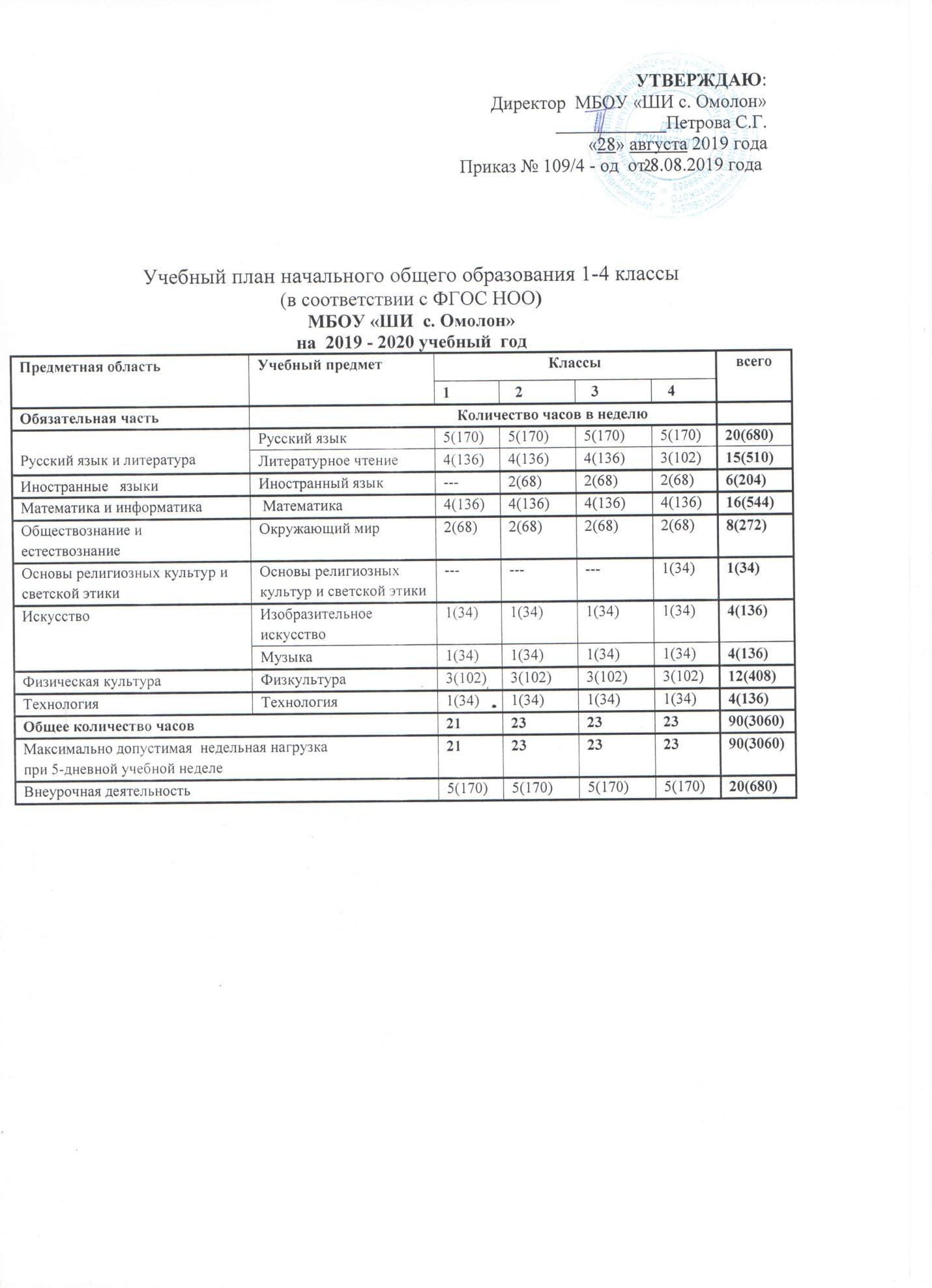 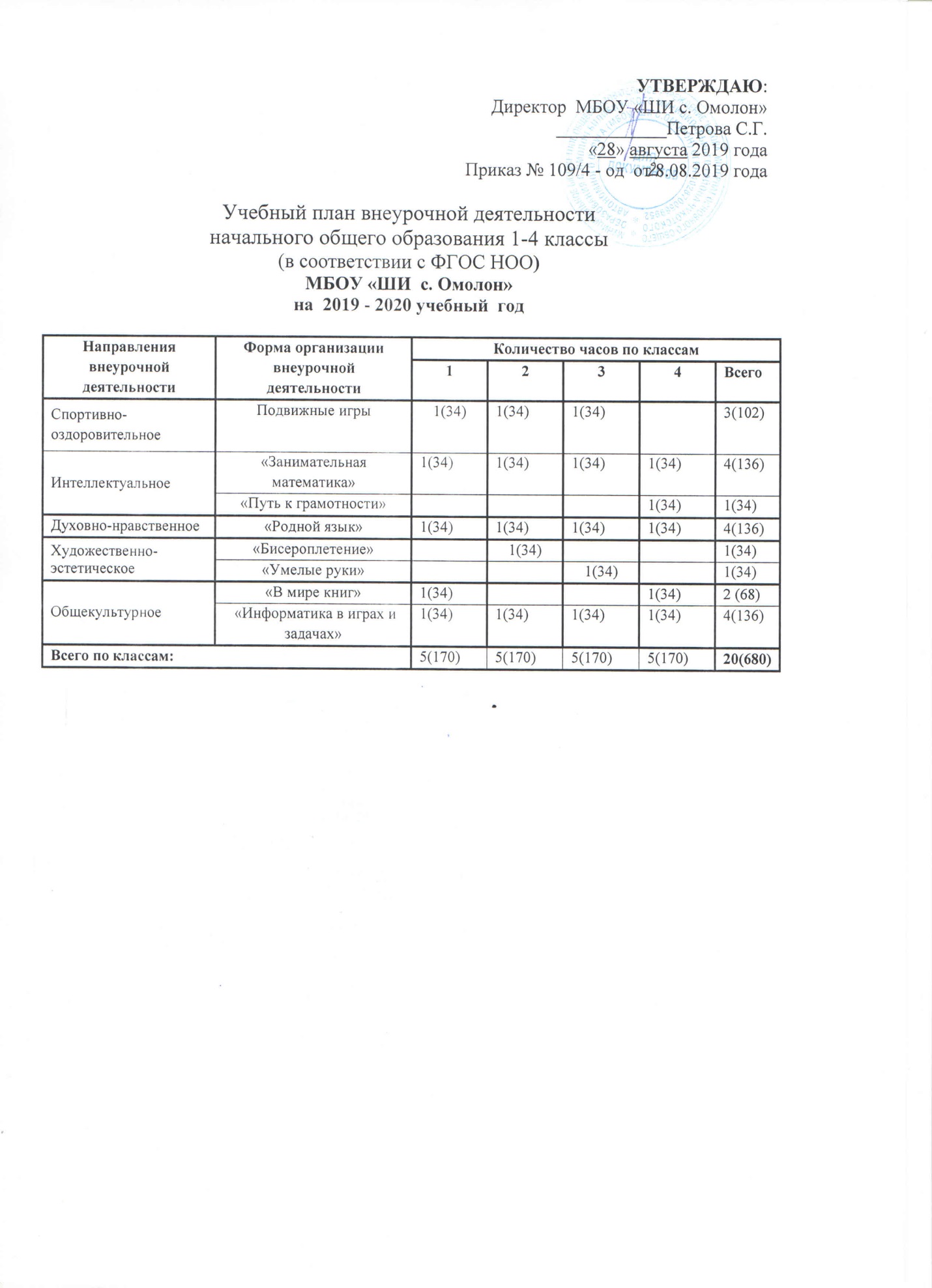 